BEHAVIOUR GUIDANCE POLICY
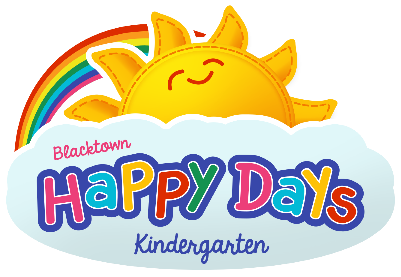 The right for children to receive positive guidance and encouragement in a supportive and respectful environment is promoted within Education and Care Services National Regulations. Children learn to face a variety of challenges throughout their lives and through this develop not only self-regulation, but positive dispositions such as resilience and perseverance. Learning the difference between acceptable and unacceptable behaviour assists children to regulate their own behaviours in different social and emotional environments when interacting with peers and adults. 
NATIONAL QUALITY STANDARD (NQS)
RELATED POLICIES PURPOSEWe aim to create positive relationships with children by helping them to feel safe, secure, and supported within our Service. We will ensure children are treated fairly and equitably and with respect and consistency, as they are supported to develop the skills and knowledge required to behave in a socially and culturally acceptable manner. Supporting children to develop socially acceptable behaviour and self-regulation is a primary goal for educators and families. This is embedded in fundamental documents including the Early Years Learning Framework (EYLF), Education and Care Services National Regulations, and the National Quality Standard (NQS).  SCOPEThis policy applies to children, families, educators, staff, approved provider, nominated supervisor, management, and visitors of the Service.DEFINITIONS Behaviour guidance- this term is used to reflect current thinking about the most positive and effective ways to help children gain understanding and learn skills that will help them to manage their own behaviour. Using appropriate behaviour guidance, educators aim to support each child regulate their own behaviour, respond appropriately to the behaviour of others and communicate effectively to resolve conflicts.Self-regulation- The ability to manage energy states, emotions, behaviour and attention: the ability to return to a balanced, calm and constant state of being. Self-regulation is a key factor for mental health, wellbeing and learning (KidsMatter, Early Childhood, 2014).Inclusion- taking into account all children’s social, cultural and linguistic diversity (including learning styles, abilities, disabilities, gender, family circumstance and geographic location) in curriculum decision-making processes. (EYLF)IMPLEMENTATIONThe behaviour and guidance strategies used by staff and educators at our Service are designed to provide children with the opportunity to expand their experiences of life in a productive, safe environment that allows individuals the right to safety, tolerance, self-expression, cultural identity, dignity and the worth of the individual.Educators understand that as children grow and develop, self-regulation becomes an important aspect of social and emotional development as they begin to understand how their actions affect others. We believe in providing clear, consistent guidelines for children’s behaviour as part of a caring and trusting relationship with children and families to help them feel secure and self-confident. Children benefit from knowing that their environment is stable and that a competent adult is taking care of them. There are three key aspects to promoting positive behaviour: Creating a quality learning environment that is positive and supportive and provides developmentally appropriate experiences and resourcesImplementing guidance strategies for building skills and strengthening positive behaviour based on age-appropriate behaviour expectationsEmploying strategies for guiding children’s behaviour resulting in decreasing undesired behaviours. Positive behaviour guidance strategiesGuiding children’s behaviour is an important aspect of caring for and educating children. Positive strategies need to be developed to assist children to learn appropriate ways of behaving. Corporal punishment and unreasonable discipline are not permitted at any time in children’s services, not only because the child may be physically harmed, but also because it nearly always has detrimental effects on the child’s self-esteem and feelings of security. All educators and staff at our Service will role model appropriate behaviour and language, encouraging children to socialise with other children, including children of different cultural backgrounds as well as from different age groups and different genders.Behaviour guidance strategies implemented within our Service are appropriate to the child's age and developmental capacity. Children are encouraged to make decisions for themselves and are provided with opportunities for independence and self-regulation. Children are given the opportunity to make choices and experience the consequences of these choices when there is no risk of physical or emotional harm to the child or anyone else. They are acknowledged when they make positive choices in managing their behaviour.Strategies may include using visual cues, prompting, redirection, re-teaching strategies, developing logical consequences and conferences with children. In the instance of adverse behaviour being persistently observed, educators will evaluate their program, room set up, supervision etc. to identify triggers and sources of inappropriate or challenging behaviour.Regular routines and consistency in implementing behaviour guidance strategies are critical to support children’s wellbeing and promote children’s agency. All staff implement an active and positive approach to guiding children’s behaviour within our Service.Management/Nominated Supervisor/Responsible Person will ensure:no child being educated and cared for by the service is subjected to any form of corporal punishment or any discipline that is unreasonable in the circumstancesevery reasonable precaution is taken to protect children from harm and from any hazard likely to cause injuryconnections are built between our service and local primary schools to support positive learning environmentsbehaviour guidance does not involve making judgements about children or their families information is gathered from families about their children’s social skills, relationship preferences, family and cultural values which will be recorded in the child’s individual fileeducators will use this information to engage children in experiences that support children to develop and practice their social and decision-making skillspositive and respectful relationships with children are established and maintainedchildren are empowered to use language and other forms of non-hurtful communication to communicate their emotionspositive, empathetic relationships are promoted between children assisting them to develop respectful relationships the dignity and rights of each child are maintained at all timespositive and inclusive strategies are implemented to enable educators to encourage positive behaviour in children in order to minimise adverse behaviourgeneral information about behaviour guidance is provided to families through parent interviews and newslettersa partnership is developed with other professionals or support agencies that work with children who have diagnosed behavioural or social difficulties to develop plans for the inclusion of these specific children. This information will be kept confidential and in the individual child’s fileexcessive or challenging behaviour is managed and communicated with familiesstrategies are implemented to re-direct a child who may be causing or about to cause harm to himself or herself, another child, or adult. Incidents may include a child who is kicking, spitting, biting, throwing furniture or toys, punching or hitting, or being disruptive. Redirection may also include an incident where a child places him/herself in a dangerous situation, for example, climbing a fence or hiding in a potentially dangerous position. Safety is a priority, and this may mean using physical re-direction in which an educator will actually remove the child from the harmful situation if required. It may be necessary to remove other children from the area while the child calms down.families are notified and the incident/behaviour is addressed sensitively. In an instance where a child or children's safety has been jeopardised, parents are required to sign the Behaviour Incident Reportshould the behaviour continue, the child’s behaviour is observed and carefully documented. Additional information is collated related to the context and behaviour guidance strategies implemented. a meeting with the child’s parents/carers and educator may be arranged to discuss any behaviours or concerns that have been observed. A Behaviour Guidance Plan may be developed in consultation with families and other health professionals as requiredfamilies and professional agencies are consulted to ensure that a consistent approach is used to support children with diagnosed behavioural or social difficultiesBehaviour Guidance Plans are to be reviewed on a periodic basis reflecting changes that have been applied through the implementation of the plan in consultation with the child’s familyapplication for additional support for educators to build their capacity and capabilities to include children with additional needs will be made through the Inclusion Support Programa Strategic Inclusion Plan (SIP) is developed and guided by local support agencies as required for individual rooms or groups of childrenthe SIP is reviewed on a periodic basis reflecting changes that have been applied through the implementation of the planIndividual Support Plans are developed for individual children as requiredprofessional development is provided for educators to be informed, trained and supervised to implement the SIP created, ensuring that information is composed and recorded for reflection on its effectiveness for the individual room or group of childrennotification is made to the regulatory authority within the legislated time frames of any circumstance that poses a risk to the health, safety and wellbeing of a child or children, or of any complaint alleging that a serious incident has occurred at the Service.Educators will: encourage and support each child’s social and emotional development, striving to develop children’s self-regulation and an understanding of the feelings of othersactively work with younger children to promote and role-model positive ways to interact with othersteach behavioural expectationssupport appropriate behaviour- visual cues, prompting, positive verbal feedback and quality learning environmentschildren are provided with positive guidance and encouragement toward acceptable behaviourpromote children’s initiative and agencyactively work with all children to support them in constructing and conveying ways of expressing needs, resolving conflict, and responding to the behaviour of othersat all times provide positive role-modelling in their dealings with children, other educators and staff, and familiesdiscuss guidelines, rules, limits, and what is fair with children, and use their contributions in setting limits and guidelinesguide children’s behaviour, teaching them how to be considerate of others – to think about the effects of their actions on others.  It is important that children understand what acceptable and unacceptable behaviour is and how to manage their emotions.talk calmly with children about the consequence of their actions, and the reason for rulesuse corrective consequences- prompt, redirect, re-teach, provide choice, logical consequence, conference with child and educator provide positive feedback and focus on children’s strengths and achievements and build on their abilitiestake into consideration the child’s past experiences as their behaviour could be a result of past trauma such as changes in routine, changes or losses within the family, placement in care, or more serious circumstances involving abuse, neglect, or family violence be responsive to these former experiences, designing and implementing behaviour plans with the individual child that include strategies which will assist alternative and positive behaviourprovide age appropriate, challenging, and interesting activities, experiences, and equipment for children to use and become engaged withensure there are sufficient materials and equipment for individual, small and large group activitiesset up the environment (indoor and outdoor) for children to engage in activities and experiences in accordance with their abilities and interests adapt a positive approach, excluding cruel, harsh, humiliating or demeaning actionscommit to professional development and keep up to date with industry information regarding behaviour guidance strategiessupport children to explore different identities and points of view and to communicate effectively when resolving disagreements with othersparticipate in planned and spontaneous conversations with children about emotions, feelings and issues of inclusion and fairness, bias and prejudice, and the consequences of their actions, as well as the appropriate rules and the reasons for the rulesprovide children with the language and vocabulary needed to express their emotions and feelings and verbalise their concernsencourage children to listen to other people’s ideas, consider pro-social and altruistic behaviour and collaborate and negotiate in problem solving situationslisten empathetically to children when they communicate their emotions, provide encouragement as they reassure the child it is normal to experience positive and negative emotionsguide children to remove themselves from situations where they are experiencing frustration, anger, or fearsupport children to negotiate their rights and rights of others and mediate perceptively when children experience difficulty in resolving dissimilaritylearn about children’s relationships with others and their relationship preferences they have and use this knowledge to encourage children to manage their own behaviour and expand on their empathy skillsuse positive language, gestures, facial expressions, and tone of voice when redirecting or discussing children’s behaviour with themremain calm, respectful and tolerant as they encourage children who are strongly expressing distress, frustration or angerguide children’s behaviour with a focus on preserving and promoting children’s self-esteem as they learn to self-regulate their behaviourimplement “time with” an adult, which will be used when all other strategies (above) have been exhausted. “Time with” allows educators to offer reassurance and support so the child can settle and regain self-control, develop some self-calming behaviours and gain composure. Once calm, educators can assist the child to identify what happened, reflect on their actions and consider how they may have done something differently. “Time with” will always occur under the supervision of other educatorscontribute to and ensure Individual Support Plans are followed in consultation with the Services’ SIP.Families will: provide consent for the service to consult with professional agencies to assist with implementing a Strategic Inclusion Plan (SIP) for the room or group of childrenwork collaboratively with educators and professional agencies when required in order to develop a broader understanding of the child’s developmental level and share any recent events which may be influencing the child's behaviourconsult with educators and provide consent when the Service is applying for Inclusion Support Fundingwork in partnership with educators and health professionals in the development of a behaviour guidance plan or Individual Support Plan to assist with the identification of challenging behaviour, the development of supportive strategies and the review of strategies implemented within a behaviour guidance plan where requiredcreate consistency in behaviour guidance strategies used at the service and at homeSourceAssociation of Children’s Welfare Agencies: www.acwa.asn.auAustralian Children’s Education & Care Quality Authority. (2014). Australian Children’s Education & Care Quality Authority. Inappropriate discipline. (2020). www.acecqa.gov.au/sites/default/files/2020-06/inappropriate-discipline.pdfAustralian Government Department of Education, Skills and Employment. Belonging, Being and Becoming- The Early Years Learning Framework for Australia. (2009).Australian Government Department of Education, Skills and Employment. Inclusion Support Program Guidelines. https://www.education.gov.au/inclusion-support-program-ispDepartment of Education NSW Positive Behaviour for Learning (PBL) Early Childhood https://pbl.schools.nsw.gov.au/resources/early-childhood.htmlCommunities and Justice. (2022). https://www.facs.nsw.gov.au/familiesDepartment of Education State Government of Victoria. Strategies to guide children’s behaviour (reviewed 2015)Early Childhood Australia’s Blog (2018). What every child needs for learning self-regulation KidsMatter Early Childhood.Early Childhood Australia Code of Ethics. (2016).Education and Care Services National Law Act 2010. (Amended 2018).Education and Care Services National Regulations. (2011).     Guide to the Education and Care Services National Law and the Education and Care Services National Regulations. (2017).Guide to the National Quality Framework. (2017). (amended 2020).NAPCAN: www.napcan.org.auPorter, L. (2016). Young children’s behaviour: Guidance approaches for early childhood educators. Australia: Allen & Unwin. Raising Children Network. (2019) What is self-regulation?   https://raisingchildren.net.au/toddlers/behaviour/understanding-behaviour/self-regulationRevised National Quality Standard. (2018).State Government of Victoria. Strategies to guide children’s behaviour (reviewed 2015)REVIEWQUALITY AREA 2: CHILDREN’S HEALTH AND SAFETYQUALITY AREA 2: CHILDREN’S HEALTH AND SAFETYQUALITY AREA 2: CHILDREN’S HEALTH AND SAFETY2.1.1Wellbeing and comfortEach child’s wellbeing and comfort is provided for, including appropriate opportunities to meet each child’s need for sleep, rest and relaxation.2.2.1SupervisionAt all times, reasonable precautions and adequate supervision ensure children are protected from harm and hazard.QUALITY AREA 5:  RELATIONSHIPS WITH CHILDRENQUALITY AREA 5:  RELATIONSHIPS WITH CHILDRENQUALITY AREA 5:  RELATIONSHIPS WITH CHILDREN5.1Relationships between educators and children Respectful and equitable relationships are maintained with each child. 5.1.1Positive educator to child interactions Responsive and meaningful interactions build trusting relationships which engage and support each child to feel secure, confident and included. 5.1.2Dignity and rights of the child The dignity and rights of every child are maintained. 5.2Relationships between children Each child is supported to build and maintain sensitive and responsive relationships. 5.2.1Collaborative learning Children are supported to collaborate, learn from and help each other. 5.2.2Self-Regulation Each child is supported to regulate their own behaviour, respond appropriately to the behaviour of others and communicate effectively to resolve conflicts. QUALITY AREA 6: PARTNERSHIPS WITH FAMILIES AND COMMUNITIESQUALITY AREA 6: PARTNERSHIPS WITH FAMILIES AND COMMUNITIESQUALITY AREA 6: PARTNERSHIPS WITH FAMILIES AND COMMUNITIES6.1Supportive relationships with families Respectful relationships with families are developed and maintained and families are supported in their parenting role. QUALITY AREA 7: GOVERNANCE AND LEADERSHIPQUALITY AREA 7: GOVERNANCE AND LEADERSHIPQUALITY AREA 7: GOVERNANCE AND LEADERSHIP7.1GovernanceGovernance supports the operation of a quality service7.1.2Management SystemsSystems are in place to manage risk and enable the effective management and operation of a quality serviceEDUCATION AND CARE SERVICES NATIONAL REGULATIONSEDUCATION AND CARE SERVICES NATIONAL REGULATIONS84Awareness of child protection law155Interactions with children156Relationships in groups168Education and care service must have policies and procedures174Time to notify certain circumstances to Regulatory Authority175Prescribed information to be notified to Regulatory AuthorityAnti-Bias and Inclusion Policy Educational Program Policy Family Communication Policy Incident, Injury, Trauma and Illness Policy Interaction with Children, Family and Staff Policy Medical Condition Policy Privacy and Confidentiality Policy Respect for Children Policy 
Enrolment Policy Supervision PolicyPOLICY REVIEWEDMAY 2022NEXT REVIEW DATENEXT REVIEW DATEMAY 2023MODIFICATIONSpolicy maintenance - no major changes to policyminor formatting edits within texthyperlinks checked and repaired as requiredpolicy maintenance - no major changes to policyminor formatting edits within texthyperlinks checked and repaired as requiredpolicy maintenance - no major changes to policyminor formatting edits within texthyperlinks checked and repaired as requiredpolicy maintenance - no major changes to policyminor formatting edits within texthyperlinks checked and repaired as requiredPOLICY REVIEWEDPREVIOUS MODIFICATIONSPREVIOUS MODIFICATIONSNEXT REVIEW DATENEXT REVIEW DATEMAY 2021additional links to the National Quality Standard additions to policy related to behaviour guidance plansremoval of ‘children will’ section- policy is written to guide adults- so not appropriate to be included in policysources checked for currencyadditional links to the National Quality Standard additions to policy related to behaviour guidance plansremoval of ‘children will’ section- policy is written to guide adults- so not appropriate to be included in policysources checked for currencyMAY 2022MAY 2022MAY 2020realignment of content within the policydeleted content that was repeated in different sections or moved into a different sectionchanged order of some pointsadditional definitions addedrewording of some pointsnotification to regulatory authority addedadditional information added for clarityfurther sources includedsources updated and checked for currencyrealignment of content within the policydeleted content that was repeated in different sections or moved into a different sectionchanged order of some pointsadditional definitions addedrewording of some pointsnotification to regulatory authority addedadditional information added for clarityfurther sources includedsources updated and checked for currencyMAY 2021MAY 2021MAY 2019Additional information added to points.Rearranged the order of points for better flowSources/references corrected, updated, and alphabetised.Information added to sources. ‘Related policies’ alphabetised.Additional information added to points.Rearranged the order of points for better flowSources/references corrected, updated, and alphabetised.Information added to sources. ‘Related policies’ alphabetised.MAY 2020MAY 2020AUGUST 2018Updated to include ‘self-regulation’ concepts and terminology.Updated to include ‘self-regulation’ concepts and terminology.MAY 2019MAY 2019MAY 2018Updated to include terminology ‘Inclusion Support Plans’ which replace Behaviour Management Plans.Updated to include terminology ‘Inclusion Support Plans’ which replace Behaviour Management Plans.MAY 2018MAY 2018OCTOBER 2017Updated the references to comply with the revised National Quality StandardUpdated the references to comply with the revised National Quality StandardMAY 2018MAY 2018